ПРОЕКТ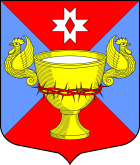 ПОВЕСТКА ДНЯ  ВНЕОЧЕРЕДНОГО ЗАСЕДАНИЯСОВЕТА ДЕПУТАТОВ
                    МО ЛАГОЛОВСКОЕ СЕЛЬСКОЕ ПОСЕЛЕНИЕЧЕТВЕРТОГО СОЗЫВА05.03.2021 г.                                                                                          время  18.00«О внесении изменений в Решение от 17 декабря 2020 года №69 «О бюджете муниципального образования Лаголовское сельское поселение муниципального образования Ломоносовский муниципальный район Ленинградской области на 2021 год и плановый период 2022-2023гг»